LISA M. BEAL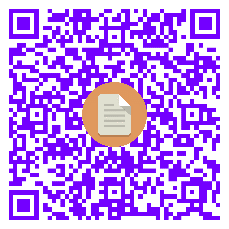 	Bolingbrook, Illinois 60440	Cell 630-842-8756	polarpal99@ameritech.net	https://www.linkedin.com/in/polarpal99/PROFESSIONAL SUMMARY
Accomplished, innovative Senior System Engineer with comprehensive multi-industry experience. Adaptable and meticulous. Thrives on diverse, global teams. Receives consistent praise for excellent customer experience, robust operational support, and clear customer-facing communication.EXPERIENCE
TEKsystems; San Francisco, California	Mar 2022 – Oct 2023Site Reliability Engineer [contract: Splunk]	
Supported 99th percentile SIEM and cybersecurity team using Splunk AWS- and GCP-based clusters.Developed over 40 SPL searches, GIS/mapping dashboards and Splunk Classic dashboards.Worked on 4-geozone global technical support team.
SKILLS USED: Splunk; Ubuntu Linux; Mac OSX; Bash shell scripting; Python. SAML, DNS, NTP; Jira, Confluence; SignalFX, PuppetSignature Consultants; Chicago, Illinois	Sep 2019 – Jan 2022Linux/DevOps Engineer [contract: AT&T]
	Groomed a Top 3 telecommunications giant’s ElasticStack clusters for its cybersecurity team.Performed monthly patch/reboot tasks.Enhanced features over 2 years for the existing ElasticStack systems, including observability, SAML-SSO
SKILLS USED: ElasticStack, Apache, Tomcat; Red Hat Enterprise Linux; Bash shell scripting; TCP/IP, SAML, DNS, NTP; Jira, Jenkins, Ansible; CI/CD; troubleshooting; system updates.DeVry University; Naperville, Illinois	Mar 2011 – Jun 2019Unix Team Leader; Middleware Team Leader; IT Engineer; Application Engineer 	
[Includes contract support to DeVry for Capgemini Group, Feb 2018-June 2019]
	Received cash bonus and Ron Taylor Performance Award for European CPA training website migration.Reduced Solaris/Linux footprint by approximately 50%.Migrated over twenty data center services to Amazon Web Services (AWS)
SKILLS USED: WebLogic, Apache HTTPD, Tomcat; Red Hat Enterprise Linux; Solaris 8-10; MS Windows; Bash, Korn shell scripting; TCP/IP, Wireshark; ServiceNow; MySQL; WordPress; DevOps (Chef, MuleSoft), Jenkins, Ansible, Splunk.MAKE Corporation, Oakbrook Terrace, Illinois	Feb 2010 – Mar 2011System Programmer/Open Systems Technician (contract: CME Group, Chicago, IL)	
Monitored and troubleshot UC4 schedules for multiple trade clearing environmentsProvided Linux support for demanding financial/trading environment.Coordinated timely problem resolution for trading and clearing processes
	SKILLS USED: UC4; HP OpenView; RedHat Enterprise Linux (RHEL), Bash, Korn shell scripting; TCP/IPShowingTime, Inc., Chicago, Illinois	Jan 2009 – Dec 2009Senior Systems Engineer	
Increased mail system delivery speed by 50%, Lowered problem detection time by 80% in real estate SaaS environment.Made 50% cut in email issues resolution time; built web-based mail log scanner, 
SKILLS USED CentOS, DNS/Bind, Sharepoint, Cisco switches & routers; Apache HTTPD, Apache Tomcat; Red Hat Enterprise Linux, Solaris 8-10, MS Windows; Bash, Korn shell scripting; TCP/IP, Wireshark; MySQL.
 Orbitz Worldwide, Chicago, Illinois	Apr 2005 – Nov 2008
Application Engineer; Technical Lead (Software Deployment Team)	
	Cut 50% of time for weekly log issue management via automation.Realized $65K reduction in security certificates costs through improvements to web-based tools. Promoted to technical lead based on these cost savings to the company.Received STAR (performance) award for Python-based real time monitors
SKILLS USED: Perl, Python; Veritas VxFS, VxVM, NetBackup; Sun jumpstart, Linux kickstart; Remedy; NetApp SAN; Oracle 8i/9i; VMware; Confluence Wiki, Jira; Subversion. Lucent Technologies, Lisle, Illinois (includes contract work)	Feb 2000 – Feb 2005Member of Technical Staff - Systems Administrator; Consultant - Systems Administrator	
Improved system availability from 95% to 99.9% by upgrading Sun server hardware/software.Reduced machine build and upgrade times by 70% by modernizing Sun Jumpstart services, improved network response by 20% through re-designed ATM/Ethernet LAN topology
SKILLS USED: Solaris, C; 3Com switches; Apache, Tomcat; RedHat Enterprise Linux (RHEL), CentOS, MS Windows, TCP/IP, Wireshark, MySQL, DNS/Bind, HP OpenView; Solaris jumpstart, Linux kickstart, NetApp SAN.Antarctic Support Associates, Englewood, Colorado / Antarctica	Apr 1996 – Nov 1999Senior Computer Technician; Network/Systems Administrator	
Developed critical video-microscope and video-conferencing support for the much-publicized cancer treatment of a stranded South Pole doctor. Received the ASA Quality Service Award and congressional Antarctic Winter-over Medal for superior performance, superior communication, and excellent teamwork.Supported 3-site multi-platform satellite communication system serving research stations.SKILLS USED: Solaris 5-10, MacOS; Intel x86 hardware, Apple Macintosh; Apache, Tomcat; RedHat Enterprise Linux, MS Windows; Bash, Korn shell scripting; TCP/IP protocols, DNS/Bind, Sun Sparc/E-series, Perl, C, 3Com.CERTIFICATIONSAWS Cloud Practitioner (Amazon; re-certification in progress)	Nov 2019-Nov 2022
Professional Scrum Master (PSM1) (Scrum.org)	Nov 2019-presentEDUCATIONNorth Dakota State University, Fargo, ND – BS, Computer Science; BS, ChemistryCIVIC/VOLUNTEER ACTIVITIES & AWARDSNaperville Emergency Management Agency: Volunteer Weather Forecaster	May 2013-presentOne Laptop Per Child Project: Python Developer, FreeIcon-to-Speech Assistive Software	Mar 2008
Gift of Life Humanitarian Award, Julie Rogers Foundation (Beaumont, TX)	 Oct 2001